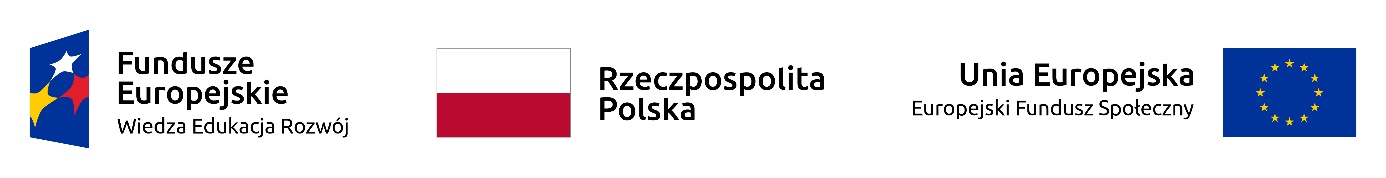 Projekt: „Nowa jakość – zintegrowany program rozwoju Politechniki Rzeszowskiej” współfinansowany przez Unię Europejską ze środków Europejskiego Funduszu Społecznego w ramach Programu Operacyjnego Wiedza Edukacja RozwójPOWR.03.05.00-00-Z209/17 Politechnika RzeszowskaDział Logistyki i Zamówień PublicznychAl. Powstańców Warszawy 1235-959 RzeszówPismo: NA/S/327/2019/11	 Rzeszów dnia: 2019-11-15Z A W I A D O M I E N I Eo unieważnieniu postępowaniaSzanowni Państwo,Uprzejmie informujemy, iż Zamawiający był zobowiązany unieważnić postępowanie o udzielenie zamówienia publicznego na: Usługa szkolenia w programie AutoCAD- poziom zaawansowany (z uwzględnieniem modelowania 3D) z powodu: brak ważnej oferty UZASADNIENIEJedyna złożona oferta została odrzucona.Zamawiający